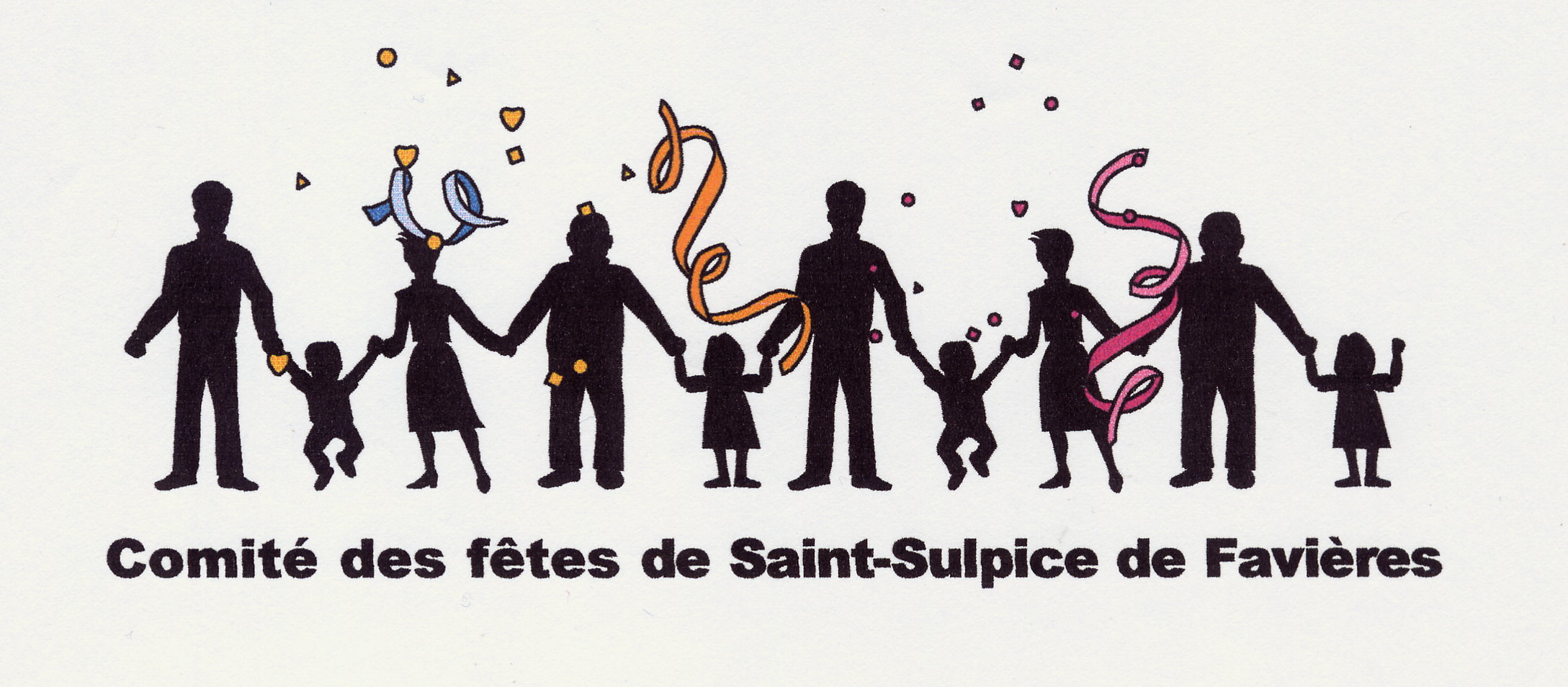 VIDE-GRENIERS DE SAINT-SULPICE DU 10 Septembre 2017 FORMULAIRE DE RESERVATIONArticle 1 – Le Comité des Fêtes de  91910 Saint-Sulpice-de-Favières, organise une brocante vide-greniers destinée à la vente, l'achat ou l'échange d'objets anciens et d'objets de collection entre particuliers et commerçants.Article 2 - Pourront exposer les personnes physiques dont le bulletin de participation dûment rempli accompagné de son règlement, d'une déclaration sur l'honneur de ne pas avoir participé à plus de deux vide-greniers dans l'année et une copie de la carte d'identité, nous seront parvenus avant le 5 Septembre 2017. Après cette date, il ne sera plus possible d'enregistrer de nouvelles réservations.Article 3 - Les emplacements sont établis par l'organisateur. Toute vente alimentaire est interdite pour les exposants.Article 4 - Toute annulation après le 5 septembre 2017 ne pourra donner lieu à un remboursement du montant de la réservation.Article 5 - Les objets présentés lors du vide-greniers sont sous la responsabilité des exposants. Les organisateurs ne peuvent être responsables de la perte, de la casse ou de toute détérioration des objets exposés.Article 6 - Les exposants sont seuls responsables des conséquences fiscales ou pénales pouvant résulter des transactions effectuées durant le vide-greniers.Article 7 - L'installation des exposants se déroulera de 6 h. à 9 h. A partir de 9 h, les voitures devront être garées à l'extérieur de l'exposition. Pour des raisons de sécurité, un arrêté municipal stipule l'interdiction de circuler en voitures et motos dans l'enceinte de la brocante.Article 8 - A la fin de la manifestation, les exposants devront nettoyer et rendre l'emplacement aussi propre que lors de leur arrivée le matin. Il est interdit de laisser des objets sur l'emplacement. Un emplacement est prévu derrière l'église pour déposer les sacs poubelle.Article 9 - Les exposants en signant leur demande de réservation acceptent sans réserve ce règlement.Nom et prénom :______________________________________________Adresse :___________________________________________________CP et Ville :___________________________________________________Particulier :                                Commerçant : (Cochez la case correspondante)Exposant : Je réserve _____ mètres (2 m mini) à 4 € le mètre soit un total de     €.Ma réservation sera confirmée par mon règlement avant le 5 septembre 2017. La réception de ce paiement confirmera mon inscription. Sans ce règlement, j'ai bien noté que ma réservation ne pourra être conservée.Je soussigné (e) :________________________________ certifie sur l'honneur ne pas avoir participé à plus de deux vide-greniers au cours de l'année (pour les particuliers).Date et Signature de l'exposant :